对埃博拉患者进行接诊准备的清单--------医疗机构用美国卫生与人类服务部疾病预防控制中心（CDC）、准备与应对助理部长办公室（ASPR）与其他联邦、州和地方成员，旨在加强对埃博拉的了解，并鼓励美国医疗机构联盟1及其成员为埃博拉病毒病与其他感染性疾病的患者做好社区级准备工作。我们鼓励医疗机构联盟与其成员合作确保他们能够对被调查病例（PUI）检测是否患有埃博拉，并提供保护和应对。埃博拉的许多体征和症状呈现非特异性，与许多其他常见的感染性疾病类似，如西非常见的疟疾。利用适当的感染控制措施，可防止埃博拉的传播。本清单通过强调医疗机构联盟在其成员设施内对被调查病例（PUI）做好埃博拉应对准备时的关键方面，来加强对埃博拉的整体准备和应对。本清单提供了实用且具体的建议，以确保医疗机构联盟成员能够对可能的埃博拉病例进行检测，保护员工，并做出适当应对。由于在西非感染埃博拉的患者有可能前来美国，并表现出埃博拉的体征和症状，并进而到美国医疗机构就诊，因此现在已到了做准备的时间。医疗机构联盟应鼓励其成员回顾感染控制政策和程序，并建议其成员将其整合入行政、环境和沟通措施方面的计划。医疗机构联盟还应与其成员一起制定检测可能感染埃博拉或其他感染性病菌的患者时需要的作业规范；防止在整个社区蔓延；并管理对患者、医疗机构和工作人员的影响。本清单的格式并不是意图提出强制性要求或确立国家标准。它只是一份活动清单用于帮助医疗机构联盟各成员做好准备工作。每个医疗机构联盟各不相同，应对本文件进行改编，以满足其特定需求。在本检查表中，医护人员是指所有在医疗机构内工作的带薪和无薪人员，他们有可能暴露于患者和/或感染性材料，包括体液（血液、尿液、粪便、精液、汗液等）、受污染的医疗用品和设备或受污染的环境表面。HHS已创建一套详细的清单，您可考虑与您的联盟成员共享此检查表。（http://www.cdc.gov/vhf/ebola/hcp/index.html）CDC全天候提供咨询服务，可致电770-488-7100或发送电子邮件至eocreport@cdc.gov联系CDC应急指挥中心（EOC）即可。__________________1. 登陆http://www.phe.gov/Preparedness/planning/hpp/Pages/overview.aspx对检测进行准备对保护进行准备对应对进行准备快速资源清单CDC已制作数种资源和参考文献，以帮助您作好准备工作，并且还有更多的资源正在开发中。随着专家掌握更多的埃博拉信息，这些信息和指南可能会发生变更。应经常浏览CDC的埃博拉主页，查阅适用于以下人员的CDC埃博拉应对指南清单：临床医师和医护工作者医疗机构信息：医院和医疗机构请及时了解！以下信息源（有些可能需要订阅）可接收关于埃博拉的最新信息：CDC健康预警网络（HAN）CDC临床医师外展和交流活动（COCA）CDC国家职业安全与健康研究所美国劳工部职业安全与健康管理局新闻简报以下是一些与医疗准备最相关的资源：面向美国医疗机构临床医师的埃博拉病毒病信息埃博拉病毒病病例定义。该病例定义用于筛查患者，应在所有医疗机构实施。美国医院埃博拉病毒病患者的安全管理。美国医院内对确诊或疑似埃博拉出血热住院患者的感染预防和控制建议。该文件对适当的个人防护装备（PEE）进行了概述。用于疑似埃博拉病毒病患者样本采集、运输、检测和提交的临时指南。医院埃博拉病毒环境感染控制临时指南。脱除个人防护装备（PPE）的顺序医疗体系准备能力的全国指南，尤其着重于能力#6（信息共享）和能力#14（应对人员安全与健康）紧急医疗服务体系和9-1-1 PSAP临时指南。回顾和分发医疗机构环境感染控制指南。埃博拉病毒病患者的空中医疗转运指南。定期查看CDC埃博拉出血热网站，了解最新信息。州和地方卫生部门若有疑问，应联系CDC应急指挥中心（770-488-7100或eocreport@cdc.gov）。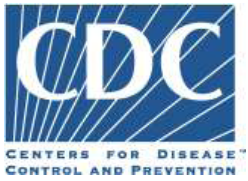 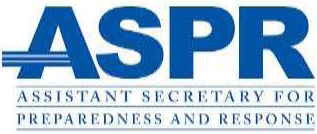 确定联盟是否承担以下职责：是否鼓励其成员制定通知联盟的确定联系点和其他成员机构以及任何埃博拉被调查病例（PUI）的社区合作伙伴的方案。定期安排与成员会面，协助制定准备和划分优先资产的埃博拉应对计划工作，并协调各合作伙伴的潜在服务。鼓励联盟成员参加演练（如：桌面讨论、追踪者等），发现联盟成员在应对埃博拉病例或聚集性病例及其他感染性疾病能力上的差距（如：计划、人员安排、培训）。鼓励医疗机构进行分诊人员的突击演习、抽查和检验，以确定他们的能力，即整合在所在机构的筛查程序，启动通知、隔离和PPE程序方面的能力。与联盟成员举行定期会议，以整合围绕埃博拉的信息，确保各成员知晓最新的CDC埃博拉指南。要求卫生部门分享感染控制和病例管理方面的最新指南。分享最佳实践和信息，使各成员能够在检测方面互助。确定联盟是否承担以下责任：是否制定一项方案，供协调潜在埃博拉疫情期间的态势感知活动。在所有成员中促进废弃物管理和危险材料收集的一致方案。鼓励各成员间实验室工作人员处理病原体的一致。倡导所有成员在人力资源指南和政策方面的一致（如：旅行、休假、自我健康排查）。创建或更新实时综合库存管理系统，以帮助追踪可用的资源和PPE。更新联盟中各机构的感染控制能力的资源评估。回顾和讨论所在社区处理埃博拉病例的方案。回顾和讨论机构间患者转运的需求，并根据需要制定机构间的转运方案。在成员间通过协调促成：·让各成员机构参与回顾机构间转运患者的方案；·回顾感染性疾病程序和报告要求；和·回顾方案、协调和演习/测试关键利益相关者、联盟成员、公共卫生、应急管理等部门间分享相关卫生数据的能力。分享最佳实践和信息，使各成员在保护方面互助。确定联盟是否承担以下职责： 是否制定和/或测试：·应急功能；·事件管理系统；和·在各成员间及与地方和州公共卫生部门协调危机沟通。分享最佳实践和信息，使各成员在应对方面互助。